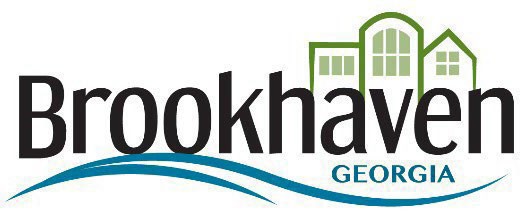 February 24, 2024   SENT VIA ELECTRONIC C.W Matthews 1600 Kenview DrMarietta Georgia 30060Phone: 4042773637Mikek@cwmatthews.comRE: 24-002: 2024/2025/2026 Capital Pavement – Intent to AwardIn compliance with solicitation conditions, as described in the above-referenced Invitation to Bid, this letter shall serve as an official notification of the City of Brookhaven's intent to enter into a contract with your company. The contract, for which you are being considered for award, is estimated to be in the amount of$18,026,311.66In further compliance with the City of Brookhaven solicitation conditions, you may now proceed with acquiring and providing (within three (3) days) the following documents as outlined in the solicitation conditions:Original Certificate of Insurance as indicated below, executed by an authorized representative of the insurer:Workers ' CompensationComprehensive General LiabilityAutomotive Liability (Owned, hired, and non-owned)W9Thank you for your interest in doing business with the City of Brookhaven.Sincerely,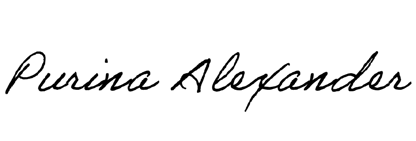 Purina AlexanderPurchasing Department · 4362 Peachtree Road NE, Brookhaven, Georgia 30319 · www.brookhavenga.gov